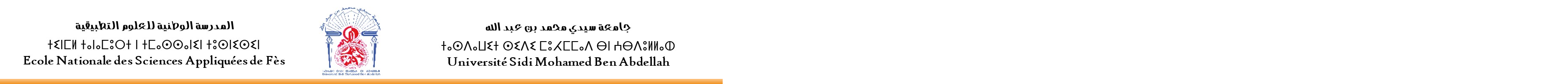 Fiche d’orientation 2AP2 pour l’année 2022/2023A déposer à la scolarité au plus tard le 11 juillet 2023Nom :……………………………………………………………………………………………………………………………………………………….Prénom :…………………………………………………………………CNE : ………………………………………………………………..L’étudiant doit faire 6 choix.Les 6 cases doivent être obligatoirement remplies de 1 à 6 selon l’ordre de priorité de l’étudiant. Génie Télécommunications et Réseaux  Génie Mécanique et Systèmes Automatisés  Génie Industriel  Génie Energétique et Systèmes Intelligents Génie Systèmes Embarqués et Informatique IndustrielleGénie Informatique                Raisons du premier choix :…………………………………………………………………………                 …………………………………………………………………………………………………………..                 …………………………………………………………………………………………………………..                 …………………………………………………………………………………………………………..                 …………………………………………………………………………………………………………...Date et signature       La filière sera attribuée à l’étudiant en fonction de :-     L’ordre de mérite de l’étudiant (e) (résultats des deux années du 2AP)-     Places disponibles au niveau de chaque filière.   - La journée d’orientation sera organisée à distance le 13 juillet 2023.  Le lien sera communiqué prochainement,   -la commission d’orientation ne tiendra compte de cette fiche qu’en cas d’une absence à la journée.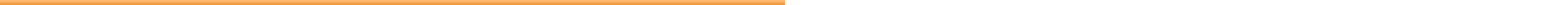 